expliquer l’état des cellules à t=15min, dans les deux solutions ? (2pts)……………………………………………………………………………………………………………………………………………………………………………………………………………………………………………………………………………………………………………………………………………………………………………………………………………………………………………..commenter et expliquer le changement de l’aspect des cellules entre t=15 et t=30 dans chacune des deux solutions ? (2pts)……………………………………………………………………………………………………………………………………………………………………………………………………………………………………………………………………………………………………………………………………………………………………………………………………………………………………………..déduire le comportement de la membrane cellulaire vis-à-vis ces deux solutés ? (2pts)…………………………………………………………………………………………………………………………………………………………………………………………………………………………………………………………………………………………Exercice 2 :(9pts)Qu’est ce qui confère aux acides gras leur caractère acide ? (1pts)……………………………………………………………………………….............................La formule générale de l’acide gras est R-COOH, entourer les radicaux R de ces acides ? (2pts)Donner la formule brute de chaque acide gras sous forme de CxHyOz ? (2pts)…………………………………………………………………………………………………………………………………………………………………………………………………..A partir de ces exemples d’acides gras, distinguer les acides gras saturés et insaturés ? (2pts)……………………………………………………………………………………………………………………………………………………………………………………………………Sachant que un alcool a une formule générale R’-OH, donner la réaction chimique de la formation d’un lipide ? (2pts)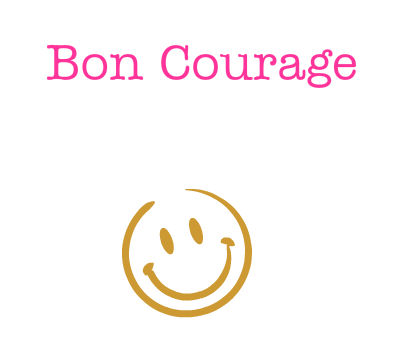                    Acides gras           Formule semi-développéeAcide palmitiqueCH3-(CH2)14-COOHAcide Stéarique CH3-(CH2)16-COOHAcide OléiqueCH3-(CH2)7-CH=CH-(CH2)7-COOHAcide LinoléiqueCH3-(CH2)4-CH=CH-CH2-CH=CH-(CH2)7-COOH